Erfassungsbogen NiederschlagswasserSehr geehrte Damen und Herren,Sie haben von der Bauaufsichtsbehörde des Rheingau- Taunus- Kreises eine Genehmigung zu Ihrem Bauvorhaben, bzw. Unterlagen eines baugenehmigungsfreien Vorhabens nach § 55 oder § 56 HBO (Hessische Bauordnung) eingereicht. Zum Zeitpunkt der Fertigstellung dieses Bauvorhabens ist es erforderlich zu prüfen und anzugeben, welche Änderungen sich durch die Baumaßnahme auf die am Kanal angeschlossenen versiegelten Flächen ergeben.Diese Änderungen können sowohl Abriss/Teilabriss von Gebäuden, An- oder Umbauten oder komplette Neubauten von Gebäuden/Gebäudeteilen als auch Oberflächenversiegelungen im Rahmen der Gestaltung des Außengeländes betreffen.Da die sog. Ersterfassung dieser Flächen derzeit parallel mit der Einführung der getrennten Abwassergebühr und der Beteiligung aller Grundstückseigentümer im Rahmen der Auswertung der versandten Erfassungsbögen erfolgt, kann es vorkommen, dass Sie die Flächen schon der Gemeindeverwaltung gemeldet haben, wenn Sie Ihr Bauvorhaben bereits realisiert haben. In einem solchen Fall ist der beigefügten Erfassungsbogen nicht auszufüllen. Ist Ihr Bauvorhaben derzeit noch nicht umgesetzt, bitten wir Sie den Erfassungsbogen nach Fertigstellung des Vorhabens auszufüllen und an die nachfolgende Adresse weiterzuleiten:Gemeinde SchlangenbadSteueramt Rheingauer Straße 2365388 SchlangenbadBei Rückfragen wenden Sie sich bitte an Frau Fehling (Telefon: 06129-48 32). Mit freundlichen GrüßenIhre GemeindeverwaltungDatenschutzhinweisInformationen über Verarbeitung personenbezogener Daten in der Steuerverwaltung und über Ihre Rechte nach der DatenschutzGrundverordnung sowie über Ihre Ansprechpartner in Datenschutzfragen entnehmen Sie bitte dem allgemeinen Informationsschreiben der Gemeinde Schlangenbad. Dieses Informationsschreiben finden Sie unter www.schlangenbad.de (unter der Rubrik Rathaus - Öffentliche Bekanntmachungen) oder erhalten Sie bei der Gemeinde Schlangenbad. Für die Erhebung der Abgaben werden personenbezogene Daten automatisiert nach den Vorgaben der jeweils geltenden Rechtsgrundlagen gespeichert, verarbeitet und gelöscht. Für nähere Auskünfte zur Verarbeitung Ihrer Daten wenden Sie sich bitte an den Datenschutzbeauftragten der Gemeinde Schlangenbad unter der Telefonnummer 06129- 4814.Seite 1 von 6Erläuterungen und Erklärungen zum Ausfüllen des ErfassungsbogensAls Grundlage der Berechnung der getrennten Abwassergebühr werden alle befestigten Grundstücksflächen herangezogen, die in die öffentliche Kanalisation entwässern.Wir bitten um Mitteilung, welche befestigten Grundstücksflächen mit der jeweiligen Befestigungsart (Schotter, Kies, Pflaster, usw.) und Größe (m²) Niederschlagswasser in die Kanalisation einleiten. Sollte eine Zisterne vorhanden sein, ist dies ebenfalls anzugeben.Weiterhin werden Angaben zum Grundstück und zu Ihrer Person benötigt.Bitte beachten Sie die folgenden Punkte, bevor Sie den Erfassungsbogen ausfüllen.Angaben zum Grundstück und zu den personenbezogenen Daten1.Bitte füllen Sie die Felder zum Grundstück und zu den personenbezogenen Daten vollständig aus.In dem dafür vorgesehenen Feld legen Sie bitte eine Skizze Ihres Grundstücks mit den befestigten Grundstücksflächen an. Bitte beschriften Sie die Flächen mit "D" für Dachfläche, "V" für versiegelte Fläche und nummerieren Sie die Flächen anhand der Bezeichnungen in den Tabellen durch. Z.B.: D1, D2, V6 usw.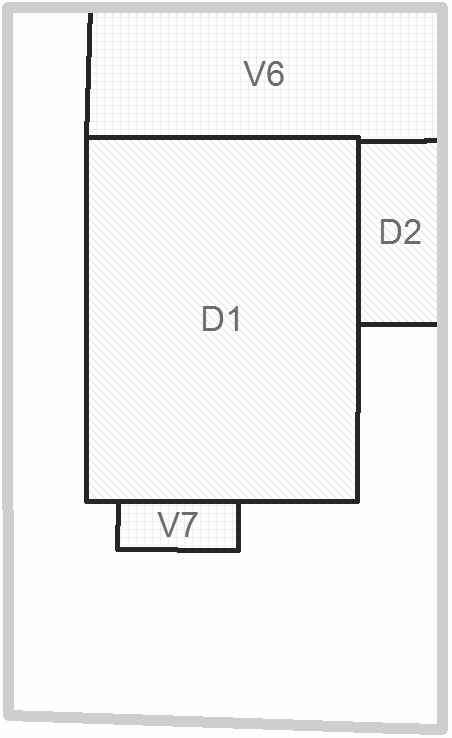 Angaben zu den versiegelten FlächenBitte füllen Sie die Tabellen vollständig aus.2.I. Zisternen(nur ausfüllen, wenn Zisternen > 1m³ vorhanden)Volumen:AngeschlosseneFläche:In dieser Spalte geben Sie Auskunft über das Speichervolumen in Kubikmeter (1 m³ sind 1000 Liter).In dieser Spalte ist die an die Zisterne angeschlossene Fläche in Quadratmeter (m²) anzugeben. Siehe auch II. und III..Ohne Überlauf:Mit Überlauf:Verwendung desNiederschlagswassers:Anzukreuzen, wenn die Zisterne keinen Überlauf in den Kanal hat.Anzukreuzen, wenn die Zisterne einen Überlauf in den Kanal hat.In dieser Spalte geben Sie Auskunft darüber, ob das Niederschlagswasser zur Gartenbewässerung und/oder als Brauchwasser verwendet wird (Mehrfachangaben sind zulässig).Seite 2 von 6II. DachflächenObjekt:Dachtyp:Ist die Fläche nicht an den Kanal angeschlossen (direkt oder indirekt), setzen Sie bitte den Haken bei "ohne Kanalanschluss". Weitere Angaben für diese Fläche sind nicht erforderlich.Bitte kreuzen Sie den entsprechenden Dachtyp für die Fläche an.Standardmäßig wird von einem "geneigten Dach, Flachdach" ausgegangen.Bitte tragen Sie hier die an die Zisterne angeschlossene Fläche ein und verweisen Sie in der Zisternenbezeichnung auf Z1 oder Z2.Zisternenanschluss:(wenn vorhanden)In der folgenden Spalte ist die Größe der Fläche in Quadratmeter anzugeben.III. Befestigte FlächenObjekt:Befestigungsart:Bitte kreuzen Sie die entsprechende Befestigungsart für die Fläche an.Standardmäßig wird von der Befestigungsart "Beton-, Schwarzdecke, wasserundurchlässig" ausgegangen.In der folgenden Spalte ist die Größe der Fläche in Quadratmeter anzugeben.Ist die Fläche nicht an den Kanal angeschlossen (direkt oder indirekt), setzen Sie bitte den Haken bei "ohne Kanalanschluss". Weitere Angaben für diese Fläche sind nicht erforderlich.Bitte tragen Sie hier die an die Zisterne angeschlossene Fläche ein und verweisen Sie in der Zisternenbezeichnung auf Z1 oder Z2.Zisternenanschluss:(wenn vorhanden)Rückgabe des ErfassungsbogensBitte senden Sie den Bogen an:Gemeinde Schlangenbad Steueramt Rheingauer Straße 2365388 Schlangenbad Bei Rückfragen wenden Sie sich bitte an Frau Fehling	(Telefon: 06129-48-32). Hinweis:Mit Ihrer Unterschrift bestätigen Sie, dass Ihre Angaben nach bestem Wissen und Gewissen gemacht wurden.Die Verwaltung behält sich vor, Ihre Angaben vor Ort zu überprüfen bzw. überprüfen zu lassen. Dies kann noch zu einem späteren Zeitpunkt erfolgen.Sollten Sie in Zukunft Veränderungen der Versiegelung auf Ihrem Grundstück vornehmen, so ist dies der Verwaltung zeitnah anzuzeigen. Dies betrifft auch die Anschaffung bzw. den Einbau von Zisternen.3.Seite 3 von 6Angaben zum Grundstück und zu den personenbezogenen Daten1.Erfassungsbogen NiederschlagswasserGrundstück (Ort, Straße, Hausnr.)(Gemarkung, Flur, Flurstück)Objekt-Nummer:Berechnung ab dem:EigentümerName und Vorname Straße, Hausnr. PLZ, Ort, Ortsteil Rückruf-Nr., E-Mail:Skizze:V = versiegelte FlächenD = DachflächenSeite 4 von 6Angaben zu den versiegelten Flächen2.I.Werden in der folgenden Tabelle keine Angaben zu Zisternen gemacht, wird standardmäßig davon ausgegangen, dass auf dem Grundstück keine Zisternen vorhanden sind.Angaben zu ZisternenBezeich-nungVolumen(m³)Ange-schlossene Fläche (m²)aus II. + III.Ohne Überlaufin den KanalMit Überlaufin den KanalVerwendung des NiederschlagswasserszurGartenbewässerungalsBrauchwasserZ1Z2Angaben zur ZisterneObjektII.Angaben zu DachflächenWerden in der folgenden Tabelle keine zusätzlichen Angaben zum Dachtyp gemacht, wird standardmäßig von einem "geneigten Dach, Flachdach" und damit von einer 100%-Versiegelung ausgegangen.ObjektDachtypZisternenanschlussBezeich-nungFläche(m²)Geneigtes Dach, FlachdachKiesdachGründach mitAufbaudickebis 10 cmab 10 cmohneKanal-anschlussangeschl. Fläche (m²) an ZisterneBezeich-nung Zisterne (siehe I.)D2D1D3D4D5III.Angaben zu befestigten FlächenWerden in der folgenden Tabelle keine zusätzlichen Angaben zur Befestigungsart gemacht, wird standardmäßig von der Befestigungsart "Beton-, Schwarzdecke, wasserundurchlässig" und damit von einer 100%-Versiegelung ausgegangen.Fläche(m²)Beton-,Schwarz-decke,wasserun-durchlässigPflaster, PlattenmitFugenbreiteObjektZisternenanschlussBefestigungsartbis 15mmab 15mmKies,Splitt,SchlackePoren-pflaster-steinRasen-gitter-steinBezeich-nungohneKanal-anschlussangeschl. Fläche (m²) an ZisterneBezeich-nung Zisterne (siehe I.)V6V7V8V9V10Seite 5 von 6Mit meiner Unterschrift bestätige ich, dass meine Angaben richtig und nach bestem Wissen und Gewissen gemacht wurden.Ort, DatumUnterschriftSeite 6 von 6